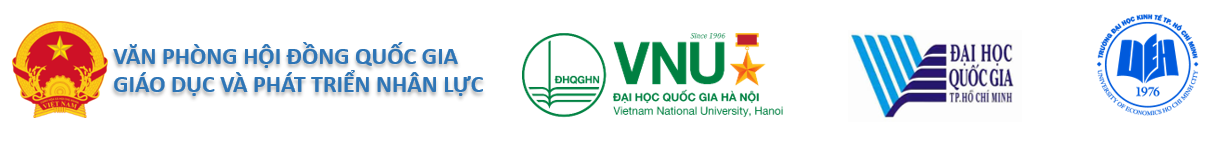 PHIẾU ĐĂNG KÝ THAM DỰ HỘI THẢO“Nhu cầu nhân lực cho phát triển trong bối cảnh cách mạng 4.0 và những đáp ứng của giáo dục đại học Việt Nam”Hà Nội, ngày…tháng…năm 2018Họ và tên:  			Giới tính:  □ Nam    □  Nữ Học hàm, học vị:  	 □ GS		 □ PGS	□TS 		□ThS		 □KhácCông việc hiện tại :    □ Nghiên cứu 	  □ Giảng dạy 	□  Quản lý       □ Khác (ghi rõ):………………………………………………… Chức vụ: ……………………………………………………………………………….Đơn vị / Cơ quan: ……………………………………………………………………...Tiêu đề của báo cáo khoa học đã đăng ký (nếu có): ………………………………...Đồng tác giả (nếu có): …………………………………………………………………Thiết bị cần dùng (nếu có): □  Máy chiếu       □ Khác (ghi rõ): 	                                  (Ký và ghi rõ họ tên)